กรอบการจัดทำรายงานผลการปฏิบัติงาน กศน.
ประจำปีงบประมาณ 2563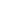 คำนำสารบัญสารบัญตารางสารบัญแผนภูมิบทสรุปผู้บริหารนโยบายและจุดเน้นการดำเนินงาน สำนักงาน กศน. ประจำปีงบประมาณ พ.ศ. 2563โครงสร้าง กศน. อำเภอเมืองยโสธรวิสัยทัศน์ พันธกิจ เป้าประสงค์ กศน. อำเภอเมืองยโสธรส่วนที่ 1 ผลการดำเนินงานตามภารกิจหลักที่ดำเนินการต่อเนื่อง1.1 ด้านการจัดการศึกษาและการเรียนรู้    	1.1.1 การศึกษานอกระบบระดับการศึกษาขั้นพื้นฐาน 1.1.2 การส่งเสริมการรู้หนังสือ1.1.3 การศึกษาต่อเนื่อง         	1) จัดการศึกษาอาชีพเพื่อการมีงานทำอย่างยั่งยืน	2) จัดการศึกษาเพื่อพัฒนาทักษะชีวิตให้กับทุกกลุ่มเป้าหมาย	3) จัดการศึกษาเพื่อพัฒนาสังคมและชุมชน	4) การจัดกิจกรรมการเรียนรู้ตามหลักปรัชญาเศรษฐกิจพอเพียง1.1.4 การศึกษาตามอัธยาศัย
1.2 ด้านหลักสูตร สื่อ รูปแบบการจัดกระบวนการเรียนรู้ การวัดและประเมินผลงานบริการทางวิชาการและการประกันคุณภาพการศึกษา1.3 ด้านเทคโนโลยีเพื่อการศึกษา1.4 ด้านโครงการอันเนื่องมาจากพระราชดำริ หรือโครงการอันเกี่ยวเนื่องจากราชวงศ์และพื้นที่บริเวณชายแดน1.5 ด้านบุคลากร ระบบการบริหารจัดการและการมีส่วนร่วมของทุกภาคส่วนส่วนที่ 2 ผลการดำเนินงานตามแผนงานและยุทธศาสตร์กระทรวงศึกษาธิการ  1) ยุทธศาสตร์ด้านความมั่นคง  2) ยุทธศาสตร์ด้านการสร้างความสามารถในการแข่งขัน  3) ยุทธศาสตร์ด้านการพัฒนาและเสริมสร้างศักยภาพทรัพยากรมนุษย์  4) ยุทธศาสตร์ด้านการสร้างโอกาสและความเสมอภาคทางสังคม  5) ยุทธศาสตร์ด้านการสร้างการเติบโตบนคุณภาพชีวิตที่เป็นมิตรต่อสิ่งแวดล้อม  6) ยุทธศาสตร์ด้านการปรับสมดุลและพัฒนาระบบการบริหารจัดการภาครัฐส่วนที่ 3 ผลการดำเนินงานตามแผนการขับเคลื่อน กศน. สู่ กศน. WOWด้านที่ 1 การพัฒนาครู กศน. และบุคลากรที่เกี่ยวข้องกับการจัดกิจกรรมการศึกษาและเรียนรู้ : Good Teacher	ด้านที่ 2 การพัฒนาหน่วยงาน/สถานศึกษา ให้มีบรรยากาศและสภาพแวดล้อมที่เอื้อต่อการเรียนรู้: Good Place – Best Check inด้านที่ 3 การส่งเสริมการจัดกิจกรรมการเรียนรู้ที่ทันสมัยและมีประสิทธิภาพ : Good Activities	ด้านที่ 4 เสริมสร้างความร่วมมือกับภาคีเครือข่าย : Good Partnerships	ด้านที่ 5 พัฒนานวัตกรรมทางการศึกษา เพื่อประโยชน์ต่อการจัดการศึกษาและกลุ่มเป้าหมาย : Good Innovation	ด้านที่ 6 จัดตั้งศูนย์การเรียนรู้สำหรับทุกช่วงวัย : Good Learning Centreส่วนที่ 4 ผลการใช้จ่ายงบประมาณรายจ่าย ประจำปีงบประมาณ พ.ศ. 2562 ส่วนที่ 5 สถิติสารสนเทศ ภาคผนวก คำสั่งแต่งตั้งคณะทำงานจัดทำรายงานผลการดำเนินงาน สำนักงานส่งเสริมการศึกษานอกระบบและการศึกษาตามอัธยาศัย ปีงบประมาณ พ.ศ. 2562 คณะผู้จัดทำรายงานหลักสูตรการศึกษาต่อเนื่อง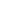 